Name: ____________________________________________“Old” Immigration Multiple-ChoiceThe following questions are based on the political cartoon below: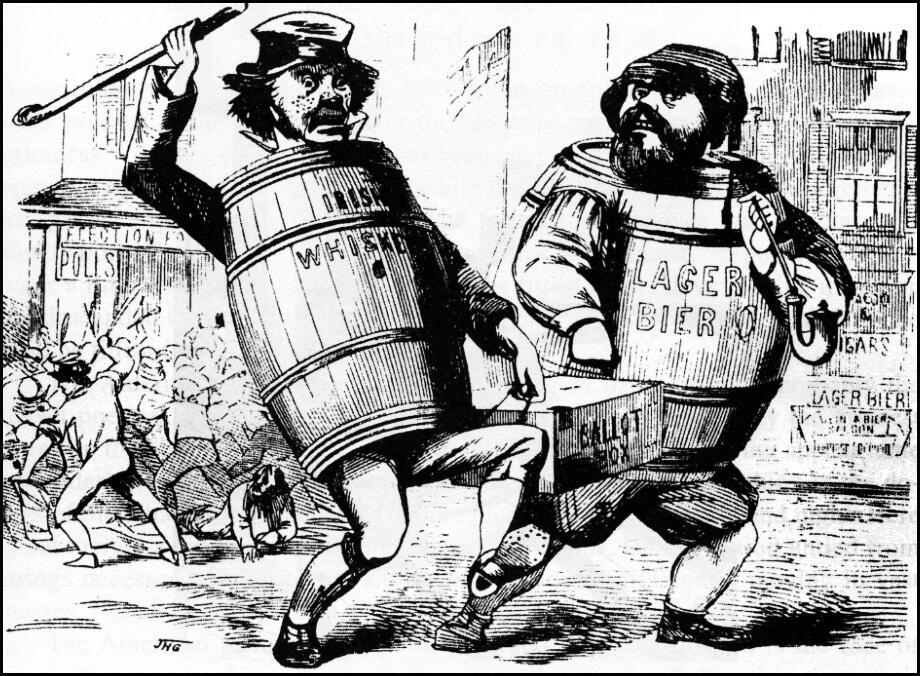 1. The creator of the image would most likely agree with which of the following statements?Irish and German Immigrants made positive contributions to American societyRising xenophobia should not be a concern of AmericansImmigrants’ political power should be limitedImmigrants should retain their religious and cultural practices in the United States2. The immigrants represented in the cartoon most likely settled in which two regions of the United States?The Northeast and MidwestThe South and SouthwestThe West Coast and Great PlainsThe Pacific Northwest and Southwest3. The sentiments illustrated in the cartoon are most consistent with what other circumstances in US History?The abolitionist movement in Antebellum AmericaThe desire for restrictive immigration quotas in the 1920sAnti-imperialists that sought to limit US expansion overseasThe goals of Radical Republicans during Reconstruction